（ 入 札 ） 辞 退 届仕 様 書 番 号：№○○－○○希望商品(備品)名：○○○○○○○ 上記につきまして指名を頂きましたが、都合により辞退させて頂きます。平成○○年○○月○○日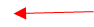 住          所商号または名称代  表  者  名社会福祉法人  済生会川内病院用度課課長代行 橋之口 秀憲 様